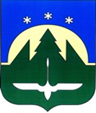 Городской округ Ханты-МансийскХанты-Мансийского автономного округа – ЮгрыДУМА ГОРОДА ХАНТЫ-МАНСИЙСКАРЕШЕНИЕ№ 18-VII РД		                                                         Принято12 ноября 2021 годаОб избрании Главы города Ханты-МансийскаРассмотрев кандидатуры на должность Главы города Ханты-Мансийска, представленные конкурсной комиссией по отбору кандидатур на должность Главы города Ханты-Мансийска по результатам конкурса, назначенного Решением Думы города Ханты-Мансийска от 1 октября 2021 года № 7-VII РД «Об объявлении конкурса по отбору кандидатур на замещение должности Главы города Ханты-Мансийска», в соответствии с протоколом конкурсной комиссии от 27 октября 2021 года, руководствуясь Решением Думы города Ханты-Мансийска от 28 сентября 2015 года № 701-V РД «О Порядке избрания Главы города Ханты-Мансийска Думой города Ханты-Мансийска из числа кандидатов, представленных конкурсной комиссией по результатам конкурса», пунктом 7 части 2 статьи 30, частью 1 статьи 38, частью 1 статьи 69 Устава города Ханты-Мансийска,Дума города Ханты-Мансийска РЕШИЛА:1. Избрать Главой города Ханты-Мансийска Ряшина Максима Павловича.2. Настоящее Решение подлежит опубликованию в средствах массовой информации.Председатель Думыгорода Ханты-Мансийска						         К.Л. ПенчуковПодписано12 ноября 2021 года